Муниципальное общеобразовательное учреждение«Средняя общеобразовательная школа №3»г. Буйнакска Республики Дагестан.      « История школы сквозь призму школьного музея».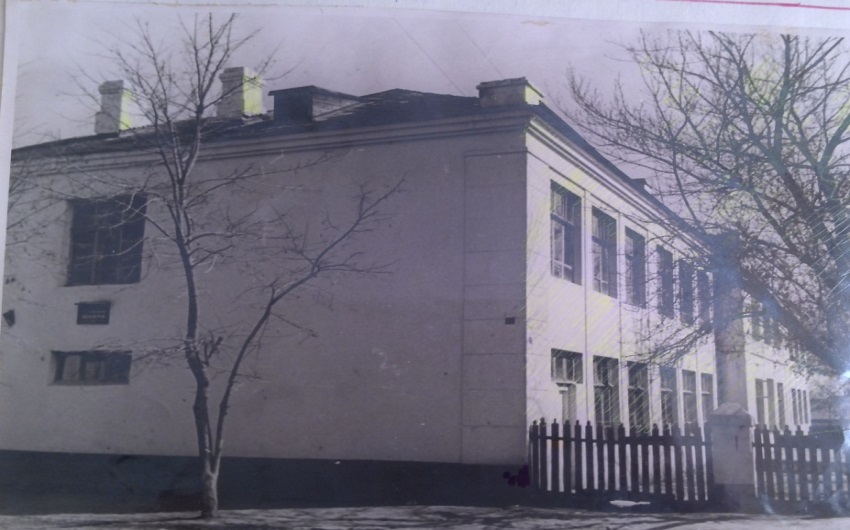 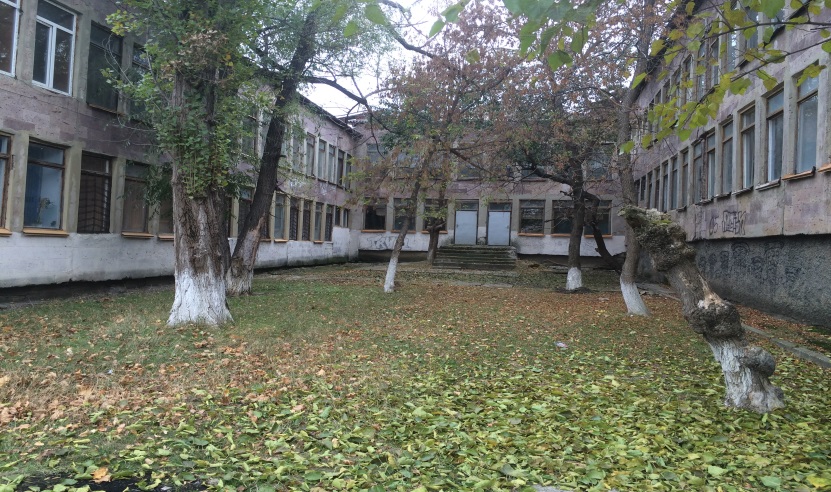                                                Автор:  Алиева Усайфат Шамиловна  ученица 6 «А» классаМуниципальное казенное  образовательное учреждение«Средняя общеобразовательная школа №3»г. Буйнакска Республики Дагестан.Руководитель школьного музея Алиева Шумайсат МагомедовнаБуйнакск – 2018 год.           « История школы сквозь призму школьного музея».                        О том, как все начиналось... (история моей школы)                      «В будущее мы входим, оглядываясь на прошлое»Музей - учреждение, которое занимается собиранием, изучением, хранением и показом предметов и документов, характеризующих развитие природы и человеческого общества и представляющих историческую, научную или художественную ценность.
         Школьные музеи, безусловно, можно отнести к одному из замечательных феноменов отечественной культуры и образования. Такие музеи возникли как межпредметные кабинеты для хранения учебно-наглядных пособий по истории и природе родного края: собрания оформленных учащимися краеведческих материалов, фотографий, воспоминаний и других предметов и документов. В разные периоды истории школьные музеи переживали подъемы и спады, их то -  признавали главнейшим резервом для развития государственной музейной сети, то боролись с ними как с рассадниками отжившей идеологии. По  инициативе директора нашей школы № 3 Гаджиева М. Ш. и педагогов школы создан историко–краеведческий музей,  как форма образовательной и воспитательной работы. Наш школьный музей  получил широкую известность среди педагогов и учащихся  как эффективное средство обучения и воспитания. Учащиеся  с интересом занимаются оформлением собранных материалов в альбомы раскладушки, стенды.В нашем школьном музее  учащиеся занимаются поиском, хранением, изучением и систематизацией подлинных памятников истории, культуры, природы родного края, различных предметов и документов. Музей оказывает методическую помощь при проведении  не только открытых уроков и мероприятий, но и для проведения экскурсий учащихся. Двери нашего школьного музея открыты для всех желающих. В будущем мы планируем открыть личную страницу музея на сайте  школы, который смогут посетить все желающие и увидеть экспонаты нашего музея, работы сделанные  руками учащихся кружка «Краевед».В нашем музее также собран материал о нашей любимой школе.         Для каждого из нас школа – это второй дом. Здесь есть и вторая мама - наша первая учительница. Именно она научила нас писать, читать, логически мыслить. Учителя учат нас быть добрыми, честными, правильно общаться, дружить.               Школа даёт нам опору, дарит тепло и радость. Каждое утро мы спешим в свой светлый класс, где тёплой улыбкой встречают нас учителя.                Школа – это главная ступень в нашей жизни. Она формирует характер, учит нас правильно относиться к окружающему миру. В школе мы находим первых настоящих друзей и первую любовь.                Школа - это то место, где мы переживаем первые радости побед и пытаемся скрывать горькие слёзы поражений. Школа учит нас преодолевать трудности и не останавливаться на достигнутом.  В школе проходит множество мероприятий – интеллектуальных, спортивных и развлекательных. Именно такие мероприятия делают нас дружнее, сплоченнее.               Мы всегда будем помнить беззаботные школьные годы, наш школьный дом, наших учителей и одноклассников, которые стали для нас родными людьми.  Я горжусь тем, что учусь в этой  школе – школе со своей историей и традициями.Я хочу рассказать историю моей школы. Наш отряд  искатели заинтересовался историей создания нашей школы №3. В поисках материала мы побывали в архиве нашего города и узнали много интересного, мы интересовались историей школы, узнавали о преподавателях,  работавших со дня основания школы №3.    Школа №3 им. М.С. Урицкого  была основана  в 1933-34 годах.    В этом году почти 93 года как в нашем городе Буйнакск была основана школа №3.Школа это была для татских учеников, со временем она стала общей.Первым директором этой школы была Лидия Григорьевна Погорельская, заслуженный учитель ДАССР. Кавалер Ордена Ленина. Преподавала русский язык и литературу. Также в школе №3 работали Сорокина Анна Павловна учитель начальных классов, Г.И. Степура – учитель начальных классов, Екатерина Герасимовна Уржумова  завуч начальных классов, участница ВОВ, служила в авиации. Гайдаров Мирза Нагиевич заслуженный учитель физ-культуры, преподаватель физики и математики М.А. Шилин, А.С. Щербинина учительница начальных классов, С.М. Цитникова учительница начальных классов с самого начала работала в школе №3, О.М. Аронова учитель начальных классовА.А. Касторная, П.М. Фролов учитель начальных классов, В.М. Романов, А.С. Громова, А.П. Шкурина, Э.И. Федорова, З.А. Абдуллаева,Т.А. Кантемирова, В.П. Заварзина, О.И. Каплан. Больше всего наш отряд- искатели заинтересовались судьбой  Булача Имадутдиновича Гаджиева  - это брат легендарного героя советского союза подводника М.И. Гаджиева.  Б.И. Гаджиев работал учителем истории и обшествоведения. Работал в школе №3  с1947-1951 гг. он работал в  Даг. филиале  ДГПУ и старшим сотрудником в городском  музее.      Школа была двухэтажной, состояла она из восьми классных комнат. Школа была  семилетней, кто хотел учиться дальше, шел в школу №1 и №5.     Школа стояла на перекрестке улиц Хизроева и Коркмасова . Когда началась Великая Отечественная война,  из пятой школы учителей перевели в школу №3. При землетрясении 1970 года здание школы было разрушено и разобрано.        Как бы возрождаясь из руин,  школа № 3 обрела новую современную жизнь  и в 1980 году была построено просторное, современное  новое здание школы,  которая стала как бы символом исторического продолжения школы №3.Нам было интересно узнать  первые впечатления учеников,  когда они пришли в новую школу. Руководитель нашего школьного музея пришла в новую школу в пятом классе, она рассказывает,  что было ощущение того, что попали в какой то иной мир светлые, просторные и очень красивые классы и коридоры  - это было как в сказке. Каждое утро ждали с нетерпением, все время хотелось бежать в школу. Алиева Шумайсат Магомедовна является руководителем нашего музея, она с удовольствием занимается сбором старых экспонатов и учащиеся нашей школы принимают активное участие в сборе старинных предметов.                  Директором новой школы стал Алиханов Магомед Алиханович.    В настоящее время Магомед Алиханович продолжает работать учителем родного аварского языка и является заслуженным учителем республики Дагестан.   Магомед Алиханович для нас учеников как учитель-легенда, мы очень его уважаем и любим.      С 1991 года по настоящее время директором нашей школы является Гаджиев Мухудада Шагаевич, который хорошо знает роль руководителя.  С приходом в школу директором Гаджиева М.Ш. школа стала оснащенной современной техникой.  В настоящее время в школе №3 работают 48 педагогов. Из них:
  - «Почетный работник общего образования РФ» - 6
- «Заслуженный учитель РД» - 3  «Отличник образования РД» - 9
       Имеют:  Высшую категорию – 9    I категорию – 19      По инициативе Гаджиева М.Ш. и открыт в нашей школе историко-краеведческий музей, где собран разнообразный материал истории разных времен и разных тем.С 1980 года школу окончили свыше 1000 выпускников, которые работают в разных уголках нашей страны, СНГ и за рубежом
 Силами нашего отряда - искатели мы собрали большой материал о наших выпускниках, нам было очень интересно узнавать как сложилась судьба наших выпускников и помнят ли они школьные годы и любимую школу. Мы, встречались со многими из них, и нам было очень приятно слушать как они  с восторгом и восхищением и в тоже время с ностальгией рассказывали про школьные годы.  Также мы узнали, что наши выпускники работают за границей нашей Родины это Гаджиев Шагав окончил филиал МГУ им. Ломоносова в Швейцарии в настоящее время работает в Американской юридической фирме Whit&cfse LLC,Гаджиев Муслим окончил университет в Париже и работает в компании Роланд Бергер,  Магомедова Диана окончила ДГУ факультет востоковедения и работает  Египте  в г. Каир  Русское радио .  В нашем музее есть уголок посвященный нашим выпускникам там собран интересный материал о разных выпусках нашей школы. Многие выпускники сами принесли в музей свои фотографии школьных лет и винетки выпускников.  С этого года мы хотим создать книгу памяти, в которой каждый выпускник будет писать пожелание для будущих учеников, и оставлять свою роспись в этой книге и через много-много лет, придя в гости, и открыв эту книгу каждый соприкоснется,   с историей школы и со своим прошлым сквозь призму школьного музея.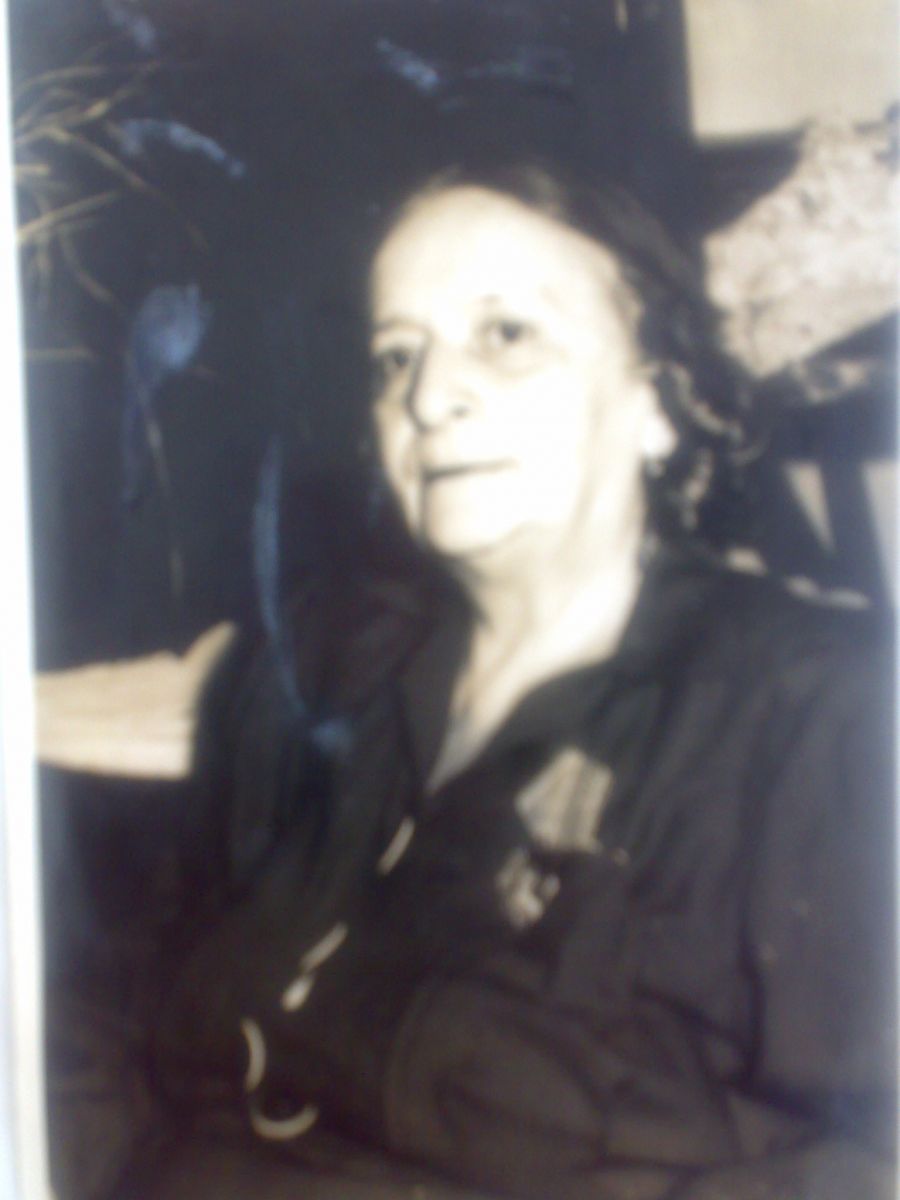 Первым директором школы была Погорельская Лидия Григорьевна , кавалер                Ордена Ленина.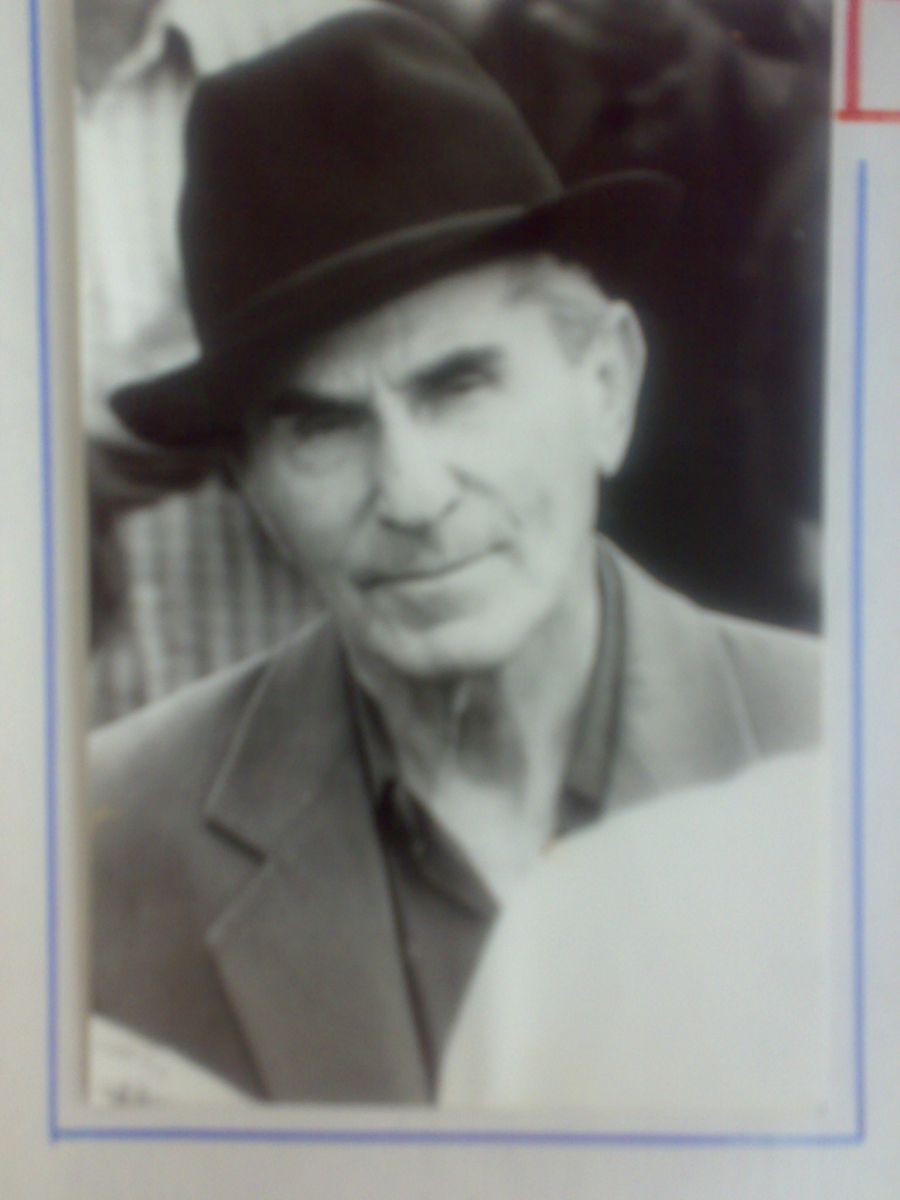 С 1947-1951 гг. учителем истории в школе № 3 работал замечательный краевед «Народный учитель СССР» Булач Имадутдинович Гаджиев.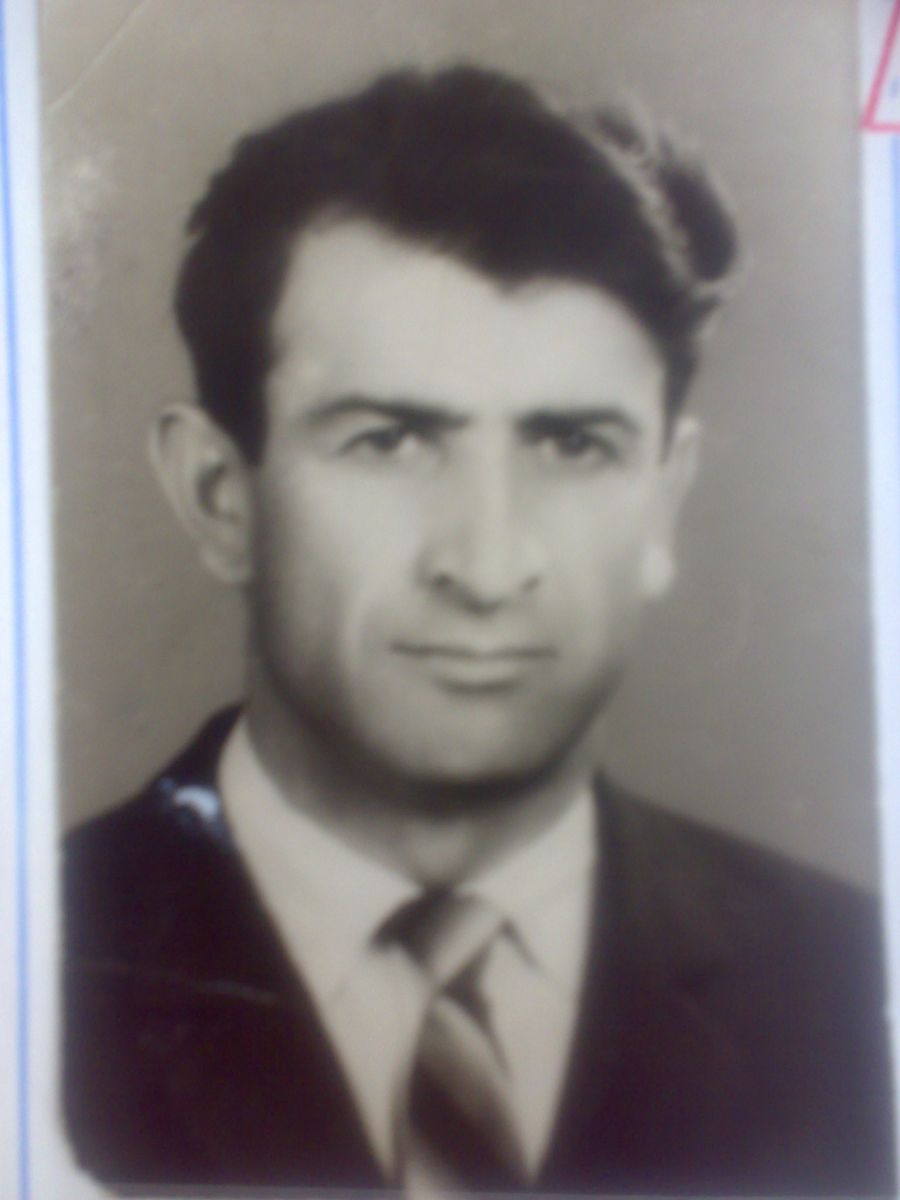 В 1970 году после землетрясения здание школы было разрушено.
Новое здание школы было построено в 1980 году.Первым директором в новом здании был Алиханов М. А.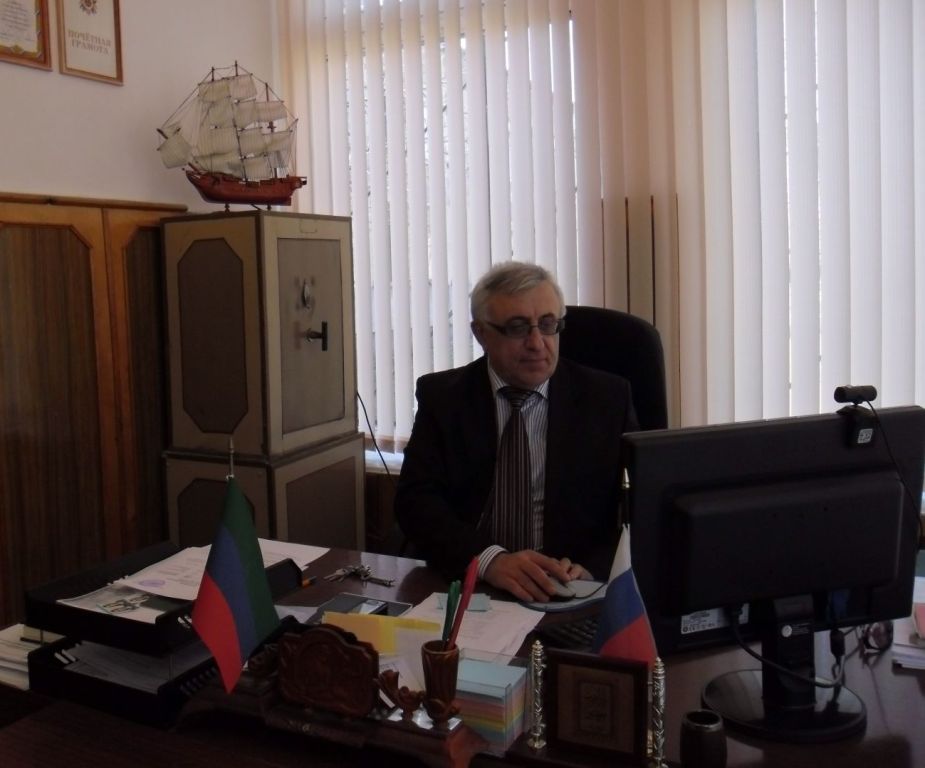 С 1991 года по сей день директором МКОУСОШ №3 является  Гаджиев Мухудада Шагаевич"Отличник образования РД","Почетный работник общего образования РФ.